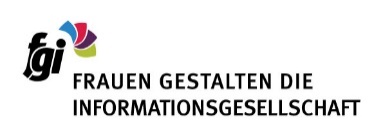 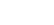 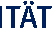 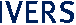 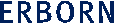 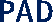 Anmeldebogen Sommer-Uni 2020Veranstaltungswahl (bitte unten ankreuzen):Vorname:Schulform: Nachname:Name der Schule:Email:Klassenstufe:Telefonnummer:Adresse:Name der VeranstaltungKlasseDatum 
und UhrzeitBitte ankreuzen (X)Gesetz der großen Zahl – Was ist eine große Zahl?Klasse 8-1306.07.202010-12 UhrMake Light – Was Blumen, Autos und Solarzellen verbindet (zweitägig)Klasse 10-1306. + 07.07.202014-16 UhrScratch – kreatives Programmieren (zweitägig)Klasse 7-908. + 09.07.202010-12 UhrPrimzahlen und PrimzahlzwillingeKlasse 8-1309.07.202014-16 UhrMINT-Thementag:Vorstellung von MINT-Studiengängen der UPB & MINT-Studentinnen im GesprächKlasse 10-1310.07.202010-13:30 Uhr